ΘΕΜΑ: «Πρόσκληση εκδήλωσης ενδιαφέροντος για υποβολή οικονομικών προσφορών  για εκπαιδευτική επίσκεψη στην Καβάλα»Σύμφωνα με την υπ΄ αριθμ. 20883/ΓΓΔ/12-02-2020 Υ.Α. (ΦΕΚ 456Β΄/13-2-2020) το ΓΕΛ Καλλιθέας				                   Προσκαλεί     Τα ενδιαφερόµενα γραφεία Γενικού Τουρισµού που πληρούν τις προβλεπόµενες από το νόµο προϋποθέσεις λειτουργίας, να καταθέσουν σε σφραγισµένο φάκελο οικονοµική προσφορά σύμφωνα με  τα παρακάτω:Χρόνος: Παρασκευή 6 Μαΐου 2022Προορισµός: Φίλιπποι-ΚαβάλαΠροβλεπόμενος αριθμός μαθητών: 110-120Συνοδοί καθηγητές: 8Μετακίνηση : Οδικώς με 3 λεωφορεία (δύο 50 θέσεων και ένα 60 θέσεων)Πρόγραμμα: Αναχώρηση από το σχολείο στις 08:30, στάση στους Φιλίππους, αναχώρηση για Καβάλα. Αναχώρηση στις 16:30 από Καβάλα και επιστροφή στο σχολείο.Να παρέχεται ασφάλεια αστικής ευθύνης και ασφάλεια ιατροφαρμακευτικής και νοσοκομεια-κής περίθαλψης σε περίπτωση ασθένειας ή ατυχήματοςΥπεύθυνη δήλωση του Τουριστικού Γραφείου ότι διαθέτει ειδικό σήµα λειτουργίας και ότι βρίσκεται σε ισχύ και ότι τα λεωφορεία που θα χρησιμοποιηθούν έχουν βεβαίωση τεχνικού ελέγχου και πληρούν τις προβλεπόμενες προδιαγραφές μεταφοράς μαθητώνΤο Σχολείο διατηρεί το δικαίωμα για οποιαδήποτε περαιτέρω γραπτή διευκρίνιση όπως       και το δικαίωμα ακύρωσης της εκδρομής λόγω μη συμπλήρωσης του απαιτούμενουαριθμού μαθητών ή άλλης σοβαρής αιτίας, χωρίς αποζημίωση του ΤουριστικούΓραφείου    Κατάθεση προσφορώνΟι προσφορές θα πρέπει να περιλαμβάνουν τιμή ανά λεωφορείο καθώς και τη συνολική τιμή της εκδρομής (συμπεριλαμβανομένων όλων των τυχόν κρατήσεων και του ΦΠΑ). Να συνοδεύονται από υπεύθυνη δήλωση ότι το πρακτορείο διαθέτει ειδικό σήμα λειτουργίας σε ισχύ και να κατατεθούν σε κλειστό φάκελο στο σχολείο μέχρι την Τετάρτη 30/03/2022 και ώρα 12:00.                                                                                                           Η Διευθύντρια   Θεούλα Γιαντσούλη           ΦιλόλογοςΕΛΛΗΝΙΚΗ ΔΗΜΟΚΡΑΤΙΑ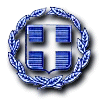 ΥΠΟΥΓΕΙΟ ΠΑΙΔΕΙΑΣ ΚΑΙ ΘΡΗΣΚΕΥΜΑΤΩΝΠΕΡΙΦΕΡΕΙΑΚΗ ΔΙΕΥΘΥΝΣΗ ΠΡΩΤ/ΘΜΙΑΣ & Β/ΘΜΙΑΣ ΕΚΠ/ΣΗΣ  ΚΕΝΤΡΙΚΗΣ ΜΑΚΕΔΟΝΙΑΣΔ/ΝΣΗ Β/ΘΜΙΑΣ ΕΚΠ/ΣΗΣ ΔΥΤ. ΘΕΣΣΑΛΟΝΙΚΗΣΓενικό Λύκειο ΚαλλιθέαςΤαχ. Δ/νση : ΝεοχωρούδαΤαχ. Κώδ.  : 54500Τηλέφωνο  : 2310 787450FAX           : 2310 787245 e-mail      : mail@lyk-kallith.thess.sch.gr                                                                                                   Πληροφορίες: Θεούλα Γιαντσούλη             Νεοχωρούδα,  22 /3/2022            Αρ. Πρωτ.: 181          Προς: Δ/νση Β/θμιας Εκπ/σης                      Δυτικής  Θεσ/νίκης                   (ανάρτηση στο διαδίκτυο)